Appendix 1a / Załącznik nr 1a do Zarządzenia Nr           z 2020 r. Rektora PBBialystok University of TechnologyAcademic year 2020/2021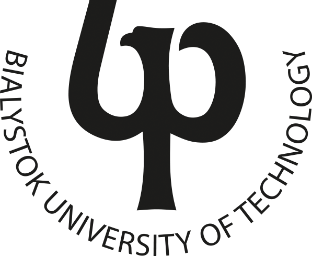 Application FormInternational StudentI hereby apply for admission to Bialystok University of TechnologyPersonal detailsCourse details Language ProficiencyEducational background Do  you have Polish citizenship / 					Do you have Pole’s Card?Financial support*If yes, please specify ……………………………………………………………………………………AccommodationI wish to be accommodated in a students’ hall of residence (dormitory) at the BUT campus.  Please notice that the accommodation cost is not included in the tuition fee.Enclosures:For Bachelor’s level programmes:A Secondary school certificate with a transcript of records in English or Polish (or translated into English or Polish) by a sworn translator and legalized (or provided with apostille) by the Polish Consulate in the country where it was issued. The certificate should clearly state that the student can continue education at a higher level in the country of origin.For Master’s level programmes:A Bachelor degree with a transcript of records in English or Polish (or translated into English or Polish by a sworn translator and legalized or with apostille).Important! Foreign education certificates and diplomas must be recognised or nostrified on the territory of Poland.Note! In case the candidate requires a visa to stay and study on the territory of European Union, student should apply for selected program adequately earlier, so that decision concerning visa issuance is made before the semester starts.I, the undersigned, hereby confirm, that all information given in this application form are true, correct and complete.I, the undersigned, commit myself  to submit the originals of the required documents before the beginning of the first semester........................................		.......................................		.............................................................................Place					Date					SignatureInternational Relations OfficeBiałystok		.......................................				.............................................................................Place					Date					Signature and stampDean/Faculty Coordinator for Studies in Foreign Languages.......................................		.......................................		.............................................................................Place					Date					Signature and stampInformation of your Personal Data Controller with respect to the processing of your personal data – pursuant to Art. 13 (1) and (2) of the Regulation (EU) 2016/679 of the European Parliament and of the Council of 27 April 2016 on the protection of natural persons with regard to the processing of personal data and on the free movement of such data, and repealing Directive 95/46/EC (hereinafter referred to as ‘GDPR’)The controller of your personal data is Bialystok University of Technology, 45A, Wiejska Street, 15-351 Bialystok, Poland (hereinafter referred to as ‘the University’), tel.: 85 746 90 00, www.bip.pb.edu.pl, email: rektorat@pb.edu.plPursuant to Art. 37 (1) (a) GDPR, the controller of your personal data has appointed the Data Protection Officer whom you may contact in matters related to the processing of personal data at: iod@pb.edu.plYour personal data will be processed for recruitment for studies and issuing the decision on accepting or rejecting you as a student and when you are given admission for the following purposes:a) concluding the agreement on the terms and conditions of payment, b) accountingc) the course of your studies and documenting it,d) your job training provided for in your study plan  – pursuant to Art. 6 (1) (b) and (c) of GDPR,	e) exercising of your rights and obligations as a student, including those related to your participation in the University’s student organisations, in   particular in student research circles and artistic and sports groups, pursuant to Art. 6 (1) (e) GDPR. Your personal data may be disclosed to legal services provided to the Administrator, banks, postal and courier service providers, entities providing services to the University, including Internet service providers and entities provided for by law.When given admission your personal data will be stored for periods of time necessary to fulfil the above purposes and for the periods of time provided for in the regulations of the law on archiving. In other cases, your personal data will be stored for a period of 12 months.You have the right to access your data and, within the regulations of the law, to:rectify your data;erase your data;restrict the processing of your data;transfer your data;object to the processing of your data;When you feel that the processing of personal data violates generally applicable provisions in this regard you have the right to lodge a complaint with the competent supervisory body, i.e. the President of the Office for Personal Data Protection, if you think that the processing of your personal data violates generally applicable regulations in this respect. The above right can be exercised by submitting a written request to the University. Providing your data for the purposes:described in items 3 (a-e) is a mandatory and is necessary for the proper conduct of  the recruitment process and then providing education. Failure to provide your personal data will make it impossible for you to obtain the status of a student;described in item 3 (4) is a contractual condition and is necessary for your participation in the University’s student organisations. Failure to provide your personal data will make it impossible for you to participate in student organisations.9.      Personal data will not be used for automated decision making or profiling referred to in art. 22.          Photo          Photo          Photo          Photo          PhotoName(s)Surname           Photo          Photo          Photo          Photo          PhotoDate and place of birth Citizenship           Photo          Photo          Photo          Photo          PhotoPhone number e-mail sexMFCourse name(e.g. Civil Engineering)Level (Bachelor’s / Master’s )1st choice2nd choiceLanguageLanguageType of CertificateLevel / Score 1English2Polish3Certificate / Diploma Certificate / Diploma Date of issue Institution Country, city123YESNOYESNOScholarship/Grant*Credit/LoanPersonal savings/FamilyOtherYESNO